Secrets d’alphas an et enPréciser que an et en se prononcent « an » uniquement lorsqu’ils sont suivis d’une consonne ou à la fin d’un mot.Secrets d’alphas an et enPréciser que an et en se prononcent « an » uniquement lorsqu’ils sont suivis d’une consonne ou à la fin d’un mot.Secrets d’alphas an et enPréciser que an et en se prononcent « an » uniquement lorsqu’ils sont suivis d’une consonne ou à la fin d’un mot.Secrets d’alphas an et enPréciser que an et en se prononcent « an » uniquement lorsqu’ils sont suivis d’une consonne ou à la fin d’un mot.Secrets d’alphas an et enPréciser que an et en se prononcent « an » uniquement lorsqu’ils sont suivis d’une consonne ou à la fin d’un mot.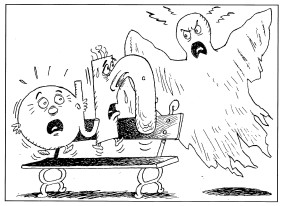 On te lit : Monsieur a et le nez sont très contents d’être en vacances.  Ils chantent et dansent sur un banc mais  un hurlement les surprend ! Un fantôme géant se dresse devant eux : « bande de chenapans ! descendez de mon banc ! »On te lit : Monsieur a et le nez sont très contents d’être en vacances.  Ils chantent et dansent sur un banc mais  un hurlement les surprend ! Un fantôme géant se dresse devant eux : « bande de chenapans ! descendez de mon banc ! »On te lit : Monsieur a et le nez sont très contents d’être en vacances.  Ils chantent et dansent sur un banc mais  un hurlement les surprend ! Un fantôme géant se dresse devant eux : « bande de chenapans ! descendez de mon banc ! »On te lit : Monsieur a et le nez sont très contents d’être en vacances.  Ils chantent et dansent sur un banc mais  un hurlement les surprend ! Un fantôme géant se dresse devant eux : « bande de chenapans ! descendez de mon banc ! »On te lit : Monsieur a et le nez sont très contents d’être en vacances.  Ils chantent et dansent sur un banc mais  un hurlement les surprend ! Un fantôme géant se dresse devant eux : « bande de chenapans ! descendez de mon banc ! »